WALNUT NURSERY SALESWALNUT NURSERY SALESWALNUT NURSERY SALESWALNUT NURSERY SALESWALNUT NURSERY SALESWALNUT NURSERY SALESWALNUT NURSERY SALESWALNUT NURSERY SALESWALNUT NURSERY SALESWALNUT NURSERY SALESOMB No. 0535-0039  Approval Expires: 8/19/2016Project Code: 760   QID: 163874   SMetaKey: 3874OMB No. 0535-0039  Approval Expires: 8/19/2016Project Code: 760   QID: 163874   SMetaKey: 3874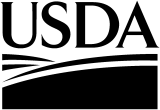 United StatesDepartment ofAgriculture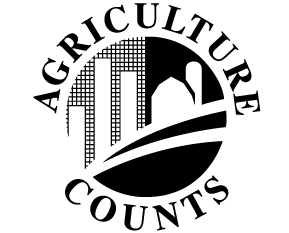 NATIONALAGRICULTURALSTATISTICSSERVICE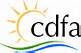 California Department of Food and AgricultureUSDA/NASS - California Pacific Region 650 Capitol Mall, #6-100
Sacramento, CA 95814  Phone:  1-800-851-1127   Fax:  1-855-270-2722  Email:  NASSRFOPCR@nass.usda.gov   USDA/NASS - California Pacific Region 650 Capitol Mall, #6-100
Sacramento, CA 95814  Phone:  1-800-851-1127   Fax:  1-855-270-2722  Email:  NASSRFOPCR@nass.usda.gov   USDA/NASS - California Pacific Region 650 Capitol Mall, #6-100
Sacramento, CA 95814  Phone:  1-800-851-1127   Fax:  1-855-270-2722  Email:  NASSRFOPCR@nass.usda.gov   USDA/NASS - California Pacific Region 650 Capitol Mall, #6-100
Sacramento, CA 95814  Phone:  1-800-851-1127   Fax:  1-855-270-2722  Email:  NASSRFOPCR@nass.usda.gov   USDA/NASS - California Pacific Region 650 Capitol Mall, #6-100
Sacramento, CA 95814  Phone:  1-800-851-1127   Fax:  1-855-270-2722  Email:  NASSRFOPCR@nass.usda.gov   USDA/NASS - California Pacific Region 650 Capitol Mall, #6-100
Sacramento, CA 95814  Phone:  1-800-851-1127   Fax:  1-855-270-2722  Email:  NASSRFOPCR@nass.usda.gov   Please make corrections to name, address and ZIP Code, if necessaryPlease make corrections to name, address and ZIP Code, if necessaryPlease make corrections to name, address and ZIP Code, if necessaryPlease make corrections to name, address and ZIP Code, if necessaryPlease make corrections to name, address and ZIP Code, if necessaryPLEASE MAIL OR FAX BY SEPTEMBER 25, 2016.PLEASE MAIL OR FAX BY SEPTEMBER 25, 2016.PLEASE MAIL OR FAX BY SEPTEMBER 25, 2016.PLEASE MAIL OR FAX BY SEPTEMBER 25, 2016.PLEASE MAIL OR FAX BY SEPTEMBER 25, 2016.The California Department of Food and Agriculture collects and publishes information on walnut acres and production in California.  Information about number of trees sold for new plantings will be used in conjunction with results from the Walnut Acreage Survey to estimate walnut acres.  Please complete and return this questionnaire by using the enclosed postage-paid return envelope. The information you provide will be used for statistical purposes only. In accordance with the Confidential Information Protection provisions of Title V, Subtitle A, Public Law 107–347 and other applicable Federal laws, your responses will be kept confidential and will not be disclosed in identifiable form to anyone other than employees or agents. By law, every employee and agent has taken an oath and is subject to a jail term, a fine, or both if he or she willfully discloses ANY identifiable information about you or your operation. Response is voluntary.The California Department of Food and Agriculture collects and publishes information on walnut acres and production in California.  Information about number of trees sold for new plantings will be used in conjunction with results from the Walnut Acreage Survey to estimate walnut acres.  Please complete and return this questionnaire by using the enclosed postage-paid return envelope. The information you provide will be used for statistical purposes only. In accordance with the Confidential Information Protection provisions of Title V, Subtitle A, Public Law 107–347 and other applicable Federal laws, your responses will be kept confidential and will not be disclosed in identifiable form to anyone other than employees or agents. By law, every employee and agent has taken an oath and is subject to a jail term, a fine, or both if he or she willfully discloses ANY identifiable information about you or your operation. Response is voluntary.The California Department of Food and Agriculture collects and publishes information on walnut acres and production in California.  Information about number of trees sold for new plantings will be used in conjunction with results from the Walnut Acreage Survey to estimate walnut acres.  Please complete and return this questionnaire by using the enclosed postage-paid return envelope. The information you provide will be used for statistical purposes only. In accordance with the Confidential Information Protection provisions of Title V, Subtitle A, Public Law 107–347 and other applicable Federal laws, your responses will be kept confidential and will not be disclosed in identifiable form to anyone other than employees or agents. By law, every employee and agent has taken an oath and is subject to a jail term, a fine, or both if he or she willfully discloses ANY identifiable information about you or your operation. Response is voluntary.The California Department of Food and Agriculture collects and publishes information on walnut acres and production in California.  Information about number of trees sold for new plantings will be used in conjunction with results from the Walnut Acreage Survey to estimate walnut acres.  Please complete and return this questionnaire by using the enclosed postage-paid return envelope. The information you provide will be used for statistical purposes only. In accordance with the Confidential Information Protection provisions of Title V, Subtitle A, Public Law 107–347 and other applicable Federal laws, your responses will be kept confidential and will not be disclosed in identifiable form to anyone other than employees or agents. By law, every employee and agent has taken an oath and is subject to a jail term, a fine, or both if he or she willfully discloses ANY identifiable information about you or your operation. Response is voluntary.The California Department of Food and Agriculture collects and publishes information on walnut acres and production in California.  Information about number of trees sold for new plantings will be used in conjunction with results from the Walnut Acreage Survey to estimate walnut acres.  Please complete and return this questionnaire by using the enclosed postage-paid return envelope. The information you provide will be used for statistical purposes only. In accordance with the Confidential Information Protection provisions of Title V, Subtitle A, Public Law 107–347 and other applicable Federal laws, your responses will be kept confidential and will not be disclosed in identifiable form to anyone other than employees or agents. By law, every employee and agent has taken an oath and is subject to a jail term, a fine, or both if he or she willfully discloses ANY identifiable information about you or your operation. Response is voluntary.The California Department of Food and Agriculture collects and publishes information on walnut acres and production in California.  Information about number of trees sold for new plantings will be used in conjunction with results from the Walnut Acreage Survey to estimate walnut acres.  Please complete and return this questionnaire by using the enclosed postage-paid return envelope. The information you provide will be used for statistical purposes only. In accordance with the Confidential Information Protection provisions of Title V, Subtitle A, Public Law 107–347 and other applicable Federal laws, your responses will be kept confidential and will not be disclosed in identifiable form to anyone other than employees or agents. By law, every employee and agent has taken an oath and is subject to a jail term, a fine, or both if he or she willfully discloses ANY identifiable information about you or your operation. Response is voluntary.The California Department of Food and Agriculture collects and publishes information on walnut acres and production in California.  Information about number of trees sold for new plantings will be used in conjunction with results from the Walnut Acreage Survey to estimate walnut acres.  Please complete and return this questionnaire by using the enclosed postage-paid return envelope. The information you provide will be used for statistical purposes only. In accordance with the Confidential Information Protection provisions of Title V, Subtitle A, Public Law 107–347 and other applicable Federal laws, your responses will be kept confidential and will not be disclosed in identifiable form to anyone other than employees or agents. By law, every employee and agent has taken an oath and is subject to a jail term, a fine, or both if he or she willfully discloses ANY identifiable information about you or your operation. Response is voluntary.The California Department of Food and Agriculture collects and publishes information on walnut acres and production in California.  Information about number of trees sold for new plantings will be used in conjunction with results from the Walnut Acreage Survey to estimate walnut acres.  Please complete and return this questionnaire by using the enclosed postage-paid return envelope. The information you provide will be used for statistical purposes only. In accordance with the Confidential Information Protection provisions of Title V, Subtitle A, Public Law 107–347 and other applicable Federal laws, your responses will be kept confidential and will not be disclosed in identifiable form to anyone other than employees or agents. By law, every employee and agent has taken an oath and is subject to a jail term, a fine, or both if he or she willfully discloses ANY identifiable information about you or your operation. Response is voluntary.The California Department of Food and Agriculture collects and publishes information on walnut acres and production in California.  Information about number of trees sold for new plantings will be used in conjunction with results from the Walnut Acreage Survey to estimate walnut acres.  Please complete and return this questionnaire by using the enclosed postage-paid return envelope. The information you provide will be used for statistical purposes only. In accordance with the Confidential Information Protection provisions of Title V, Subtitle A, Public Law 107–347 and other applicable Federal laws, your responses will be kept confidential and will not be disclosed in identifiable form to anyone other than employees or agents. By law, every employee and agent has taken an oath and is subject to a jail term, a fine, or both if he or she willfully discloses ANY identifiable information about you or your operation. Response is voluntary.The California Department of Food and Agriculture collects and publishes information on walnut acres and production in California.  Information about number of trees sold for new plantings will be used in conjunction with results from the Walnut Acreage Survey to estimate walnut acres.  Please complete and return this questionnaire by using the enclosed postage-paid return envelope. The information you provide will be used for statistical purposes only. In accordance with the Confidential Information Protection provisions of Title V, Subtitle A, Public Law 107–347 and other applicable Federal laws, your responses will be kept confidential and will not be disclosed in identifiable form to anyone other than employees or agents. By law, every employee and agent has taken an oath and is subject to a jail term, a fine, or both if he or she willfully discloses ANY identifiable information about you or your operation. Response is voluntary.According to the Paperwork Reduction Act of 1995, an agency may not conduct or sponsor, and a person is not required to respond to, a collection of information unless it displays a valid OMB control number. The valid OMB number is 0535-0039.  The time required to complete this information collection is estimated to average 15 minutes per response, including the time for reviewing instructions, searching existing data sources, gathering and maintaining the data needed, and completing and reviewing the collection of information. According to the Paperwork Reduction Act of 1995, an agency may not conduct or sponsor, and a person is not required to respond to, a collection of information unless it displays a valid OMB control number. The valid OMB number is 0535-0039.  The time required to complete this information collection is estimated to average 15 minutes per response, including the time for reviewing instructions, searching existing data sources, gathering and maintaining the data needed, and completing and reviewing the collection of information. According to the Paperwork Reduction Act of 1995, an agency may not conduct or sponsor, and a person is not required to respond to, a collection of information unless it displays a valid OMB control number. The valid OMB number is 0535-0039.  The time required to complete this information collection is estimated to average 15 minutes per response, including the time for reviewing instructions, searching existing data sources, gathering and maintaining the data needed, and completing and reviewing the collection of information. According to the Paperwork Reduction Act of 1995, an agency may not conduct or sponsor, and a person is not required to respond to, a collection of information unless it displays a valid OMB control number. The valid OMB number is 0535-0039.  The time required to complete this information collection is estimated to average 15 minutes per response, including the time for reviewing instructions, searching existing data sources, gathering and maintaining the data needed, and completing and reviewing the collection of information. According to the Paperwork Reduction Act of 1995, an agency may not conduct or sponsor, and a person is not required to respond to, a collection of information unless it displays a valid OMB control number. The valid OMB number is 0535-0039.  The time required to complete this information collection is estimated to average 15 minutes per response, including the time for reviewing instructions, searching existing data sources, gathering and maintaining the data needed, and completing and reviewing the collection of information. According to the Paperwork Reduction Act of 1995, an agency may not conduct or sponsor, and a person is not required to respond to, a collection of information unless it displays a valid OMB control number. The valid OMB number is 0535-0039.  The time required to complete this information collection is estimated to average 15 minutes per response, including the time for reviewing instructions, searching existing data sources, gathering and maintaining the data needed, and completing and reviewing the collection of information. According to the Paperwork Reduction Act of 1995, an agency may not conduct or sponsor, and a person is not required to respond to, a collection of information unless it displays a valid OMB control number. The valid OMB number is 0535-0039.  The time required to complete this information collection is estimated to average 15 minutes per response, including the time for reviewing instructions, searching existing data sources, gathering and maintaining the data needed, and completing and reviewing the collection of information. According to the Paperwork Reduction Act of 1995, an agency may not conduct or sponsor, and a person is not required to respond to, a collection of information unless it displays a valid OMB control number. The valid OMB number is 0535-0039.  The time required to complete this information collection is estimated to average 15 minutes per response, including the time for reviewing instructions, searching existing data sources, gathering and maintaining the data needed, and completing and reviewing the collection of information. According to the Paperwork Reduction Act of 1995, an agency may not conduct or sponsor, and a person is not required to respond to, a collection of information unless it displays a valid OMB control number. The valid OMB number is 0535-0039.  The time required to complete this information collection is estimated to average 15 minutes per response, including the time for reviewing instructions, searching existing data sources, gathering and maintaining the data needed, and completing and reviewing the collection of information. According to the Paperwork Reduction Act of 1995, an agency may not conduct or sponsor, and a person is not required to respond to, a collection of information unless it displays a valid OMB control number. The valid OMB number is 0535-0039.  The time required to complete this information collection is estimated to average 15 minutes per response, including the time for reviewing instructions, searching existing data sources, gathering and maintaining the data needed, and completing and reviewing the collection of information. Section 1 - IntroductionSection 1 - IntroductionSection 1 - Introduction1.	Did you sell any walnut trees (including seedlings) during the period August 1, 2014 – July 31, 2016?1.	Did you sell any walnut trees (including seedlings) during the period August 1, 2014 – July 31, 2016?1.	Did you sell any walnut trees (including seedlings) during the period August 1, 2014 – July 31, 2016?  Yes – Please continue to Section 2, below  Yes – Please continue to Section 2, below  No – Please go to Section 3 on back page.Section 2 – Walnut Trees Sold1.	Report the number of walnut trees (including seedlings) sold below.1.	Report the number of walnut trees (including seedlings) sold below.1.	Report the number of walnut trees (including seedlings) sold below.VARIETYNUMBER OF TREES SOLDNUMBER OF TREES SOLDNUMBER OF TREES SOLDNUMBER OF TREES SOLDVARIETYAugust 1, 2014 – July 31, 2015August 1, 2014 – July 31, 2015August 1, 2015 – July 31, 2016August 1, 2015 – July 31, 2016VARIETYNumber of Trees Sold% of Trees Sold for New PlantingsNumber of Trees Sold% of Trees Sold for New PlantingsChandlerFranquetteHartleyHowardIvanhoePayneSerrTulareVinaOtherTOTAL(OVER)(OVER)(OVER)(OVER)(OVER)COMMENTS:COMMENTS:Section 3: - Survey Results     Section 3: - Survey Results     1.	To receive the complete results of this survey on the release date, go to www.nass.usda.gov/ca.1.	To receive the complete results of this survey on the release date, go to www.nass.usda.gov/ca.Would you like to have a brief summary mailed to you at a later date?  ………………….    Yes	  No?Would you like to have a brief summary mailed to you at a later date?  ………………….    Yes	  No?If you have any questions, please call Jennifer Van Court at 1-800-851-1127, Ext. 144.If you have any questions, please call Jennifer Van Court at 1-800-851-1127, Ext. 144.Email: __________________________________________________Fax: ________________________________Respondent Name: ________________________________________Respondent Name: ________________________________________Respondent Name: ________________________________________Respondent Name: ________________________________________Respondent Name: ________________________________________Respondent Name: ________________________________________99119911991199119910		MM		DD		YY9910		MM		DD		YY9910		MM		DD		YY9910		MM		DD		YY9910		MM		DD		YYRespondent Name: ________________________________________Respondent Name: ________________________________________Respondent Name: ________________________________________Respondent Name: ________________________________________Respondent Name: ________________________________________Respondent Name: ________________________________________Phone: _____________________Phone: _____________________Phone: _____________________Phone: _____________________Date:	__ __      __ __       __ __Date:	__ __      __ __       __ __Date:	__ __      __ __       __ __Date:	__ __      __ __       __ __Date:	__ __      __ __       __ __This completes the survey. Thank you for your help.This completes the survey. Thank you for your help.This completes the survey. Thank you for your help.This completes the survey. Thank you for your help.This completes the survey. Thank you for your help.This completes the survey. Thank you for your help.This completes the survey. Thank you for your help.This completes the survey. Thank you for your help.This completes the survey. Thank you for your help.This completes the survey. Thank you for your help.This completes the survey. Thank you for your help.This completes the survey. Thank you for your help.This completes the survey. Thank you for your help.This completes the survey. Thank you for your help.This completes the survey. Thank you for your help.ResponseResponseRespondentRespondentModeModeEnum.Enum.Eval.ChangeOffice Use for POIDOffice Use for POIDOffice Use for POIDOffice Use for POIDOffice Use for POID1-Comp2-R3-Inac4-Office Hold5-R – Est6-Inac – Est7-Off Hold – Est99011-Op/Mgr2-Sp3-Acct/Bkpr4-Partner9-Oth99021-Mail2-Tel3-Face-to-Face4-CATI5-Web6-e-mail7-Fax8-CAPI19-Other990399989998990099859989__  __  __  -  __  __  __  -  __  __  __9989__  __  __  -  __  __  __  -  __  __  __9989__  __  __  -  __  __  __  -  __  __  __9989__  __  __  -  __  __  __  -  __  __  __9989__  __  __  -  __  __  __  -  __  __  __1-Comp2-R3-Inac4-Office Hold5-R – Est6-Inac – Est7-Off Hold – Est99011-Op/Mgr2-Sp3-Acct/Bkpr4-Partner9-Oth99021-Mail2-Tel3-Face-to-Face4-CATI5-Web6-e-mail7-Fax8-CAPI19-Other99039998999899009985Optional UseOptional UseOptional UseOptional UseOptional Use1-Comp2-R3-Inac4-Office Hold5-R – Est6-Inac – Est7-Off Hold – Est99011-Op/Mgr2-Sp3-Acct/Bkpr4-Partner9-Oth99021-Mail2-Tel3-Face-to-Face4-CATI5-Web6-e-mail7-Fax8-CAPI19-Other9903999899989900998599079908990899069916S/E NameS/E NameS/E NameS/E NameS/E NameS/E Name